							ROSEWARNE PARK							Higher Enys Road, Camborne							Cornwall TR14 0AG							Residential Park for 50+							82 Pitches (approx)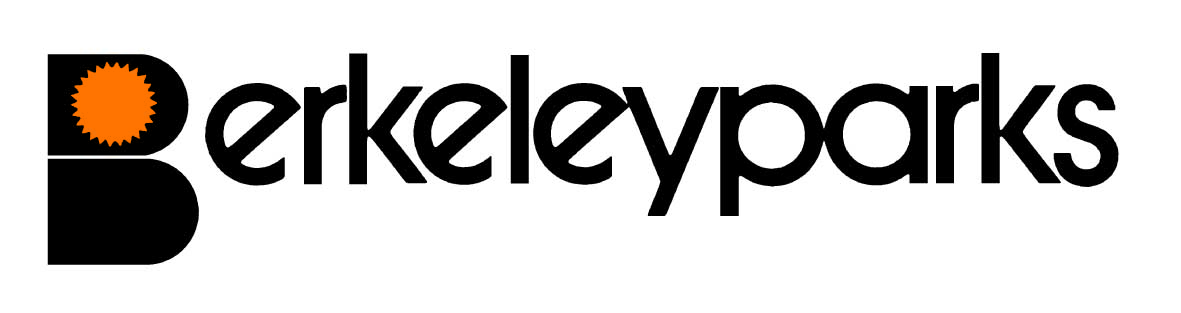 							ROSEWARNE PARK							Higher Enys Road, Camborne							Cornwall TR14 0AG							Residential Park for 50+							82 Pitches (approx)Park OfficeAdministratorVictoria Bott				Park Office:  01209 713619Park Office HoursMonday, Wednesday & Friday      8.30 am - 1.30 pmTuesday & Thursday     8.30 am - 4.00 pm		Other times appointmentPitch FeesDue on the first day of each month at the park office or by Direct Debit/Standing Order. Reviewed on 1st January each year.Council TaxBand A.Water/SeweragePayable at the park office or by Direct Debit/Standing Order.GasMains gas charged direct by supplier.ElectricityMains electricity charged direct by supplier.Home InsuranceAll homes must be insured.PetsPets are considered (one dog or one cat).Refuse CollectionDustbins are emptied every Friday and recycling boxes every other Friday.Public TransportBus & main line train services run from Camborne.Park FacilitiesDetails on request.Local FacilitiesDoctors Surgery, Dentist, Library & shops are in the town.Park RulesAll residential park homes have the benefit of a Written Statement under The Mobile Homes Act 2013 (previously The Mobile Homes Act 1983 as amended by the Housing Act 2004).  A specimen copy of this agreement is available on request.  The agreement contains Park Rules to ensure the good management of the park.This information is correct at December 2022.  Every effort has been made to ensure the information provided above is accurate.  However, we cannot accept liability for changes, errors or unintended misinformation.  Please check locally for up to date details prior to proceeding with your purchase, particularly with regard to any aspect important to you.This information is correct at December 2022.  Every effort has been made to ensure the information provided above is accurate.  However, we cannot accept liability for changes, errors or unintended misinformation.  Please check locally for up to date details prior to proceeding with your purchase, particularly with regard to any aspect important to you.